PRAKATAAlhamdulilllah, Terima kasih kepada rakan-rakan guru dan team sumberpendidikan kerana menyediakan RPT 2021 untuk kegunaan guru-guru di Malaysia.
Muaturun Percuma…
 **DILARANG UNTUK MENGAMBIL SEBARANG BENTUK DAN JENIS KEUNTUNGAN DARIPADA PIHAK KAMI DAN WEB INI SAMA ADA SECARA LANGSUNG ATAU TIDAK LANGSUNG.**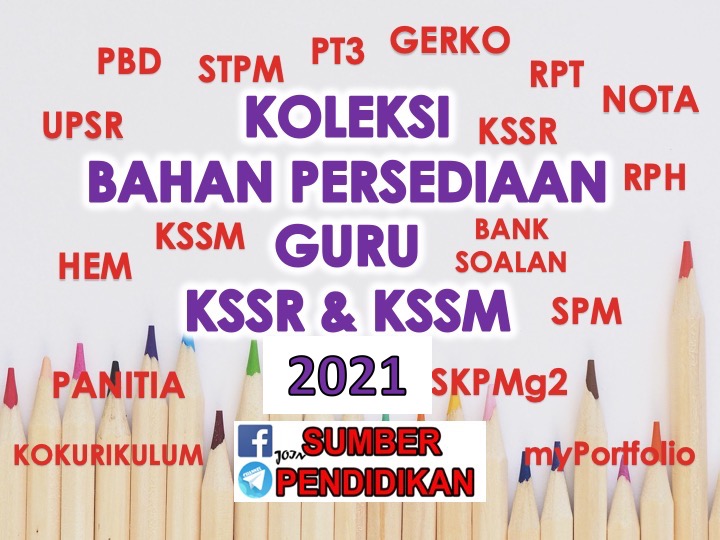 RANCANGAN PENGAJARAN TAHUNAN 2021MINGGUSTANDARD KANDUNGAN  STANDARD PEMBELAJARANCATATANMINGGU 11 Januari – 3 Januari 2021MINGGU 24 Januari – 10 Januari 2021MINGGU 311 Januari – 17 Januari 2021CUTI PERSEKOLAHANMINGGU 418 Januari – 24 Januari 20211.1 Peralatan perlindungan diri1.2 Pembuangan bahan sisa1.1.1 Menjelaskan dengan contoh peralatan perlindungan diri serta fungsinya.1.2.1 Menjelaskan dengan contoh bahan yang boleh dibuang ke dalam sinki.1.2.2 Mencirikan bahan yang tidak boleh dibuang ke dalam sinki.MINGGU 525 Januari – 31 Januari1.2.3 Mengurus bahan sisa biologi.1.2.4 Berkomunikasi mengenai langkah mengurus kemalangan dalam makmal.MINGGU 61 Februari – 7 Februari 20211.3 Pemadam kebakaran1.3.1 Berkomunikasi mengenai jenis pemadam kebakaran.MINGGU 78 Februari – 14 Februari 20211.3.2 Menerangkan kaedah penggunaan pemadam kebakaran.1.3.3 Menjalankan audit alat pemadam kebakaran di sekolah.1.3.4 Mencipta alat pemadam kebakaran ringkas.MINGGU 815 Februari – 21 Februari 20212.1 Resusitasi Kardiopulmonari(Cardiopulmonary resuscitation, CPR)2.1.1 Menyatakan apakah itu CPR dan situasi yang memerlukan CPR.2.1.2 Mendemonstrasi kaedah CPR.2.1.3 Menerangkan kepentingan CPRMINGGU 922 Februari – 28 Februari 20212.2 Heimlich Maneuver2.2.1 Menerangkan Heimlich Maneuver danKepentingannya2.2.2 Membuat demonstrasi Heimlich Maneuver.MINGGU 101 Mac – 7 Mac 20213.1 Suhu badan3.1.1 Mengukur suhu badan menggunakan teknik yang betul.3.1.2 Menginterpretasi suhu badan.MINGGU 118 Mac – 14 Mac 20213.2 Kadar denyutan nadi3.2.1 Mengenal pasti titik nadi pada badan.3.2.2 Menjalankan eksperimen bagi menentukan kadar denyutan nadi manusia.MINGGU 1215 Mac – 21 Mac 20213.3 Tekanan darah3.3.1 Mengenal pasti alat mengukur tekanan darah.3.3.2 Mengukur dan merekod tekanan darah.3.3.3 Menginterpretasi data daripada bacaan tekanan darah.MINGGU 1322 Mac – 28 Mac 20213.4 Indeks Jisim Badan(Body Mass Index, BMI)3.4.1 Mengira dan menentukan Indeks Jisim Badan.3.4.2 Menginterpretasi Indeks Jisim Badan dan membuat keputusan mengenai tindakan yang perlu diambil.MINGGU 1429 Mac – 4 April 2021CUTI PERTENGAHAN PENGGAL 1MINGGU 155 April – 11 April 20214.1 Kelestarian Alam Sekitar 4.1.1 Mendefinisikan dan mewajarkan Teknologi Hijau dalam kehidupan.4.1.2 Menghubung kait kecekapan tenaga dengan teknologi hijau.4.1.3 Mengenal pasti sektor dalam Teknologi Hijau.MINGGU 1612 April – 18 April 20214.2 Sektor Tenaga4.3 Sektor Pengurusan Sisa dan Air Sisa4.2.1 Memerihalkan isu sosiosaintifik.4.2.2 Menerangkan isu sosiosaintifik dalam sektor tenaga.Mewajarkan aplikasi Teknologi Hijau dalam menangani isu sosiosaintifik sektor tenaga.4.3.1 Menerangkan isu sosiosaintifik dalam sektor pengurusan sisa dan air sisa.4.3.2 Mewajarkan aplikasi teknologi hijau dalam menangani isu sosiosaintifk sektor pengurusan sisa dan air sisa.MINGGU 1719 April – 25 April 20214.4. Sektor Pertanian dan Perhutanan4.5 Sektor Pengangkutan 4.4.1 Menerangkan isu sosiosaintifik dalam sektor pertanian danperhutanan.4.4.2 Mewajarkan aplikasi teknologi hijau dalam menangani isu sosiosaintifk sektor pertanian dan perhutanan.4.5.1 Menerangkan isu sosiosaintifik dalam sektor pengangkutan.4.5.2 Mewajarkan aplikasi teknologi hijau dalam menangani isu sosiosaintifk sektor pengangkutan.MINGGU 1826 April – 2 Mei 20214.6 Teknologi Hijau dan Kehidupan 4.6.1 Mewajarkan peranan setiap individu dalam menanganifenomena pemanasan global dan perubahan iklim dalam mengurangkan jejak kaki karbon.MINGGU 193 Mei – 9 Mei 20215.1 Pembahagian Sel5.2 Pewarisan5.1.1 Menerangkan gen,asid deoksiribonukleik (Deoxyribonucleic acid, DNA) dan kromosom dalam nukleus.5.1.2 Membanding dan membezakan mitosis dan meiosis.5.1.3 Mewajarkan kepentingan mitosis dan meiosis.5.2.1 Menerangkan pewarisan dalam manusia.5.2.2 Berkomunikasi tentang mekanisme perwarisan.MINGGU 2010 Mei – 16 Mei 20215.3 Mutasi5.4 Teknologi KejuruteraanGenetik5.5 Variasi 5.3.1 Menjelaskan maksud mutasi dan jenis mutasi.5.3.2 Menerangkan dengan contoh faktor yang menyebabkan mutasi gen dan mutasi kromosom.5.3.3 Menerangkan dengan contoh penyakit gangguan gen dengan ciri- cirinya dan kaedah mengesan penyakit tersebut.5.3.4 Membincangkan aplikasi penyelidikan genetik dalam meningkatkan kualiti kehidupan.5.3.5 Membahaskan kesan penyelidikan genetik terhadap kehidupan manusia.5.4.1 Mewajarkan teknologi kejuruteraan genetik.5.4.2 Membahaskan kesan teknologi kejuruteraan genetik dalam kehidupan.5.5.1 Berkomunikasi mengenai variasi selanjar dan variasi tak selanjar.MINGGU 2117 Mei – 23 Mei 20216.1 Sokongan, Pergerakan Dan Pertumbuhan Haiwan 6.1.1 Menjelaskan dengan contoh jenis sokongan pada haiwan.6.1.2 Menghubungkaitkan saiz rangka luar dengan pertumbuhan.6.1.3 Menghubungkaitkan rangka hidrostatik dengan pergerakan.6.1.4 Menghuraikan fungsi rangka dalam bagi haiwan.6.1.5 Mencerakinkan sistem rangka manusia.MINGGU 2224 Mei – 30 Mei 2021MINGGU 2331 Mei – 6 Jun 2021CUTI PERTENGAHAN TAHUNMINGGU 247 Jun – 13 Jun 2021CUTI PERTENGAHAN TAHUNMINGGU 2514 Jun – 20 Jun 20216.2 Pergerakan dan Pertumbuhan Manusi6.2.1 Menerangkan fungsi sendi dan otot dalam dalam pergerakan.6.2.2 Menjanakan idea yang masalah berkaitan sendi dan otot dalam kehidupan harian.6.2.3 Menerangkan pola pertumbuhan manusia.6.2.4 Membanding dan membezakan pola pertumbuhan antara lelaki dan perempuan.MINGGU 2621 Jun – 27 Jun 20216.3 Sokongan, Pertumbuhan Dan Kestabilan dalam Tumbuhan6.3.1 Menerangkan sistem sokongan tumbuhan daratan dan akuatik.6.3.2 Menentukan usia tumbuhan berkayu.6.3.3 Menghubungkait sistem sokongan dan kestabilan dalam tumbuhan.6.3.4 Menjalankan eksperimen untuk mendapatkan pola pertumbuhan tumbuhan.MINGGU 2728 Jun –  4 Julai 20217.1 Sistem Endokrin Manusia 7.1.1 Menerangkan sistem endokrin dan fungsinya.7.1.2 Menjelaskan dengan contoh punca dan kesan ketidakseimbangan hormon ke atas kesihatan.MINGGU 285 Julai – 11 Julai 20217.2 Gangguan kepada Koordinasi Badan7.3 Minda yang sihat7.2.1 Menerangkan dengan contoh jenis dadah.7.2.2 Menaakul mengenai kesan penyalahgunaan dadah dan alkohol ke atas koordinasi badan dan kesihatan mental.7.3.1 Mewajarkan keperluan masyarakat yang mempunyai minda yang sihatMINGGU 2912 Julai – 18 Julai 20218.1 Asas Jirim 8.1.1 Menerangkan dengan contoh bahan atom, bahan molekul dan bahan ion.8.1.2 Menjelaskan kewujudan unsur dalam pelbagai bentuk.MINGGU 3019 Julai – 25 Julai 2021CUTI PERTENGAHAN PENGGAL 2MINGGU 3126 Julai – 1 Ogos 20218.2 Jadual Berkala Unsur Moden8.2.1 Mencerakinkan Jadual Berkala Unsur Moden.8.2.2 Mendeduksikan prinsip susunan unsur dalam Jadual Berkala Unsur Moden.8.2.3 Melakar dan menulis susunan elektron unsur dalam kumpulan.MINGGU 322 Ogos – 8 Ogos 20218.2.4 Menjelaskan pembentukan ion positif dan ion negatif.8.2.5 Mewajarkan pendermaan dan penerimaan elektron untuk mencapai susunan elektron stabil.MINGGU 339 Ogos – 15 Ogos 20218.3 Isotop8.3.1 Menerangkan isotop dengan contoh.8.3.2 Menentukan bilangan proton, bilangan neutron dan nombor nukleon dalam isotop.8.3.3 Berkomunikasi mengenai kegunaan isotop dalam pelbagai bidang.MINGGU 3416 Ogos – 22 Ogos 20219.1Aloi9.1.1 Mentakrif dan memberi contoh aloi berdasarkan komposisi unsur dalam aloi.9.1.2 Menjalankan eksperimen untuk membanding ciri aloi dengan logam tulennya.9.1.3 Mewajarkan kegunaan aloi dalam kehidupan harian.MINGGU 3523 Ogos – 29 Ogos 20219.2 Kaca dan Seramik 9.2.1 Memerihalkan komponen kaca dan seramik.9.2.2 Menerangkan dengan contoh aplikasi kaca dan seramik.9.2.3 Mewajarkan kesesuaian penggunaan kaca dan seramik dalam kehidupan harian.MINGGU 3630 Ogos – 5 September 20219.3 Polimer 9.3.1 Menerangkan polimer semula jadi dan polimer sintetik.9.3.2 Menerangkan proses pempolimeran penambahan.9.3.3 Berkomunikasi mengenai ciri dan proses pemvulkanan getah.9.3.4 Menjana idea tentang teknologi terkini berasaskan getah.MINGGU 376 September – 12 September 202110.1 Perubatan Tradisional, Perubatan Moden dan Perubatan Komplementari 10.1.1 Menerangkan ciri perubatan tradisional, moden dan komplementari10.1.2 Menerangkan ubat-ubatan yang digunakan dalam perubatan tradisional, moden dan komplementari.10.1.3 Mewajarkan penggunaan perubatan tradisional, moden dan komplementari10.1.4 Menaakul mengenai penggunaan ubatan dari sumber semula jadi dan buatan manusia dalam perawatan dan penjagaan kesihatan.10.1.5 Merumuskan kesan penyalahgunaan ubat-ubatan.MINGGU 3813 September – 19 September 2021CUTI PERTENGAHAN PENGGAL 2MINGGU 3920 September – 26 September 202110.2 Radikal Bebas 10.2.1 Mendefinisikan radikal bebas.10.2.2 Menaakul mengenai kesan radikel bebas terhadap kesihatan manusia.MINGGU 4027 September – 3 Oktober 202110.3 Bahan Antioksida 10.3.1 Memerihalkan bahan antioksida.10.3.2 Menerangkan tindakan bahan antioksida ke atas radikal beba10.3.3 Menjalankan eksperimen untuk mengkaji faktor-faktor yangmempengaruhi pengoksidaan makanan.MINGGU 414 Oktober – 10 Oktober 202110.4 Produk Kesihatan 10.4.1 Menerangkan maksud bahan aktif dalam produk kesihatan.10.4.2 Mewajarkan penggunaan produk kesihatan yang terdapat dalamperwarisanMINGGU 4211 Oktober – 17 Oktober 202111.1 Gerakan Linear 11.1.1 Menerangkan perbezaan antara jarak dan sesaran serta unit ukuran dalam kehidupan harian.11.1.2 Menjelaskan dengan contoh maksud laju, laju purata, halaju dan pecutan serta unit ukurannya dalam kehidupan harian.11.1.3 Menyelesaikan masalah yang melibatkan laju, laju purata, halaju dan pecutan dalam kehidupan harian.11.1.4 Membezakan jenis gerakan linear.MINGGU 4318 Oktober– 24 Oktober 202111.2 Graf Gerakan Linear 11.2.1 Mentafsir jenis gerakan dari graf gerakan linear untuk menentukan jarak, sesaran, halaju, halaju purata dan pecutan.MINGGU 4425 Oktober– 31 Oktober 202111.3 Pecutan Graviti dan Jatuh Bebas 11.3.1 Menjalankan eksperimen untuk menentukan nilai pecutan graviti bumi, g.11.3.2 Mentafsir graf gerakan untuk objek yang mengalami keadaan jatuh bebas.11.3.3 Menjalankan eksperimen mengkaji keadaan jatuh bebas dan bukan jatuh bebasMINGGU 451 November – 7 November 202111.4 Jisim dan Inersia11.4.1 Menerangkan jisim.11.4.2 Menerangkan dengan contoh maksud inersia.11.4.3 Menjalankan eksperimen untuk mengkaji hubungan antara jisim dan inersia.11.4.4 Berkomunikasi tentang kesan inersia dalam kehidupan harianMINGGU 468 November – 14 November 202112.1 Penggunaan Tenaga Nuklear 12.1.1 Mewajarkan penggunaan tenaga nuklear bagi negara yang telah dikenal pasti..MINGGU 4715 November – 21 November 202112.2 Penghasilan Tenaga Nuklear12.2.1 Memerihalkan penghasilan tenaga nuklear melalui pembelahan nukleus dan pelakuran nukleus.12.2.2 Memerihalkan penjanaan tenaga elektrik daripada tenaga nuklear.12.2.3 Mewajarkan penggunaan tenaga nuklear bagi negara yang menggunakannyaMINGGU 4822 November – 28 November 202112.3 Impak Penggunaan Tenaga Nuklear 12.3.1. Menceritakan impak penggunaan senjata nuklear kepada hidupan dan persekitaran.12.3.2 Merumuskan impak ujian nuklear ke atas persekitaran.MINGGU 4929 November – 5 Disember 202112.4 Tenaga Nuklear di Malaysia12.4.1 Mewajarkan pembinaan stesen janakuasa nuklear di Malaysia.MINGGU 506 Disember – 12 Disember 2021